 BIDDER RESPONSE DOCUMENT 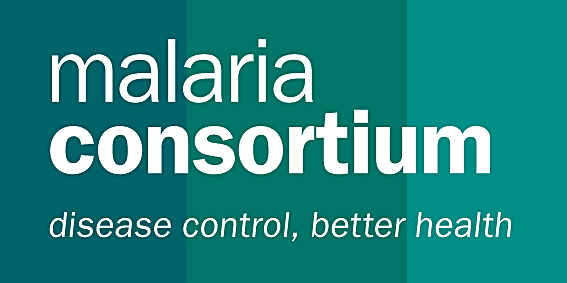 Please provide information against each requirement. Additional rows can be inserted for all questions as necessary. Section 1 - Bidder’s ExperiencePlease outline the company’s experience in delivering the required supplies services or works. This should include demonstrated experience with the delivery in the past, any value-added services.Section 2 - Bidder’s Company InformationGeneral informationPlease provide the following details for at least 3 client references which Malaria Consortium can contact (preferably INGOs / Humanitarian Organisations with similar requirements).Have the referees filled MC referee questionnaire? Are they attached to submission?       Yes      NoThe client organisations response to this question will also act as your Referees. If any of the information supplied is deemed false following reference checks, your response to this RFP will be disqualified.This bid is limited to only service providers resident in Niger StateProvide below evidence of Previous Similar POs/Contracts (Minimum of 3 from individual Organizations)Is it attached to submission?Yes      No Provide CAC Certificate and Tax Clearance documents for the last two years.Is it attached to submission?Yes      No Provide at least two Malaria Consortium referee questionnaires from other organisationsIs it attached to submission?       Yes      NoDo you operate the following policies within your company?  If yes to any of the above, please provide a copy with your bid.Will you be subcontracting any activities in order to supply Malaria Consortium?		Yes      NoIf yes, give details of relevant subcontractors and what operations they would carry out:FINANCIAL PROPOSALGive a summary of your rates (production delivery to the LGAs) for the items to be supplied to Malaria Consortium Location in: Niger States.Please note that award will be made per LGA cluster, with the below table showing the required menu and the total quantities to be supplied. Ensure delivery costs are built in your quote and ensure to provide a grand total.*Please note that the award will be made per LGA cluster, with the below table showing the Items specification and the total quantities to be printed. Ensure delivery costs are included per line item and ensure to provide a grand total. Please input delivery lead-time per line item*Malaria Consortium requires that the exact quantity of materials is pre-packed by location before delivery. Do you have a means of ensuring that the actual quantities are supplied? If so, please provide details.Declaration by the Bidder: We, the Bidder, hereby confirm compliance with:Malaria Consortium Terms and Conditions of PurchaseMalaria Consortium’s Anti-Fraud and Anti-Corruption policyMalaria Consortium’s Anti-Bribery PolicyMalaria Consortium’s Safeguarding PolicyNote: The terms and conditions and policies can be found at the end of the RFP document.Company name:Company name:Company name:Company name:Company name:Company name:Company name:Number of years in Operation in the Country: Number of years in Operation in the Country: Number of years in Operation in the Country: Number of years in Operation in the Country: Number of years in Operation in the Country: Number of years in Operation in the Country: Number of years in Operation in the Country: Registered name of company (if different):Registered name of company (if different):Registered name of company (if different):Registered name of company (if different):Registered name of company (if different):Registered name of company (if different):Registered name of company (if different):Any other trading names of company:Any other trading names of company:Any other trading names of company:Any other trading names of company:Any other trading names of company:Any other trading names of company:Any other trading names of company:Primary Contact Name:Primary Contact Name:Primary Contact Name:Job title : Job title : Job title : Job title : Phone:Phone:Phone:Fax:Fax:Fax:Fax:Email:Email:Email:Website: Website: Website: Website: Principal Address:Principal Address:Registered Address:Registered Address:Registered Address:Payment Address:Payment Address:Company Registration number(Attach CAC certificate)Date of registration:Date of registration:VAT/Tax registration number:Annual Turnover:Annual Turnover:Names of Company Directors:Names of Company Directors:Names of Company Directors:Names of Company Directors:Names of Company Directors:Names of Company Directors:Names of Company Directors:Name of any Parent company: Name of any Parent company: Name of any Parent company: Name of any Parent company: Name of any Parent company: Name of any Parent company: Name of any Parent company: Location of Registered Office of the Parent Company:Location of Registered Office of the Parent Company:Location of Registered Office of the Parent Company:Location of Registered Office of the Parent Company:Location of Registered Office of the Parent Company:Location of Registered Office of the Parent Company:Location of Registered Office of the Parent Company:Legal relationship with Parent Company:Legal relationship with Parent Company:Legal relationship with Parent Company:Legal relationship with Parent Company:Legal relationship with Parent Company:Legal relationship with Parent Company:Legal relationship with Parent Company:Name of client 1Length of ContractMonetary value of contract:Contact NamePhone NumberEmail addressOutline of goods / services supplied: Outline of goods / services supplied: Outline of goods / services supplied: Outline of goods / services supplied: Outline of goods / services supplied: Outline of goods / services supplied: Name of client 2Length of ContractMonetary value of contract:Contact NamePhone NumberEmail addressOutline of goods / services supplied: Outline of goods / services supplied: Outline of goods / services supplied: Outline of goods / services supplied: Outline of goods / services supplied: Outline of goods / services supplied: Name of client 3Length of ContractMonetary value of contract:Contact NamePhone NumberEmail addressOutline of goods / services supplied: Outline of goods / services supplied: Outline of goods / services supplied: Outline of goods / services supplied: Outline of goods / services supplied: Outline of goods / services supplied: PoliciesYes / NoOutline how these policies are embedded and adhered to within your organisationFraud and BriberyEquality & Diversity PolicyEnvironmental PolicyQuality Management PolicyHealth & Safety PolicySubcontractorLocationOperation LGA information for provision of serviceSpecification of Catering Service for meals expected Quantity RequiredNumber of daysUnit PriceTotal Price (Unit price x qty required x number of days)CLUSTER 1 (Bosso, Munya, Rafi, Shiroro LGAs)Provision of Tea break- AMSnacks – (Meat Pie or Doughnut or Masa) Protein - (One piece of beef or Goat meat or Chicken)Drink - (Soft drink- 50cl bottle of Coke/Fanta362 packs for HFWs training 2 daysCLUSTER 1 (Bosso, Munya, Rafi, Shiroro LGAs)Provision of Tea break- AMSnacks – (Meat Pie or Doughnut or Masa) Protein - (One piece of beef or Goat meat or Chicken)Drink - (Soft drink- 50cl bottle of Coke/Fanta1570 packs for CDD training 2 daysCLUSTER 1 (Bosso, Munya, Rafi, Shiroro LGAs)Provision of LunchTwo kinds of Rice (Jollof or fried or White Rice and Beans and Stew) 70%Two Kinds of Swallow (Eba or Wheat or Pounded Yam or Semo or Tuwo) with 2 kinds of soups (Egusi or vegetable or Beans Soup or Ogbono) 30%Protein - (Two piece of beef or Goat meat or Chicken)Drink - (One 75cl bottled water)362 packs for HFWs training 2 daysCLUSTER 1 (Bosso, Munya, Rafi, Shiroro LGAs)Provision of LunchTwo kinds of Rice (Jollof or fried or White Rice and Beans and Stew) 70%Two Kinds of Swallow (Eba or Wheat or Pounded Yam or Semo or Tuwo) with 2 kinds of soups (Egusi or vegetable or Beans Soup or Ogbono) 30%Protein - (Two piece of beef or Goat meat or Chicken)Drink - (One 75cl bottled water)1570 packs for CDD training 2 daysCLUSTER-2 (Chanchaga, Gurara, Paikoro, Suleja, Tafa LGAsProvision of Tea break- AMSnacks – (Meat Pie or Doughnut or Masa) Protein - (One piece of beef or Goat meat or Chicken)Drink - (Soft drink- 50cl bottle of Coke/Fanta455 packs for HFWs training2 daysCLUSTER-2 (Chanchaga, Gurara, Paikoro, Suleja, Tafa LGAsProvision of Tea break- AMSnacks – (Meat Pie or Doughnut or Masa) Protein - (One piece of beef or Goat meat or Chicken)Drink - (Soft drink- 50cl bottle of Coke/Fanta1921 packs for CDD training 2 daysCLUSTER-2 (Chanchaga, Gurara, Paikoro, Suleja, Tafa LGAsProvision of LunchTwo kinds of Rice (Jollof or fried or White Rice and Beans and Stew) 70%Two Kinds of Swallow (Eba or Wheat or Pounded Yam or Semo or Tuwo) with 2 kinds of soups (Egusi or vegetable or Beans Soup or Ogbono) 30%Protein - (Two piece of beef or Goat meat or Chicken)Drink - (One 75cl bottled water)455 packs for HFWs training2 daysCLUSTER-2 (Chanchaga, Gurara, Paikoro, Suleja, Tafa LGAsProvision of LunchTwo kinds of Rice (Jollof or fried or White Rice and Beans and Stew) 70%Two Kinds of Swallow (Eba or Wheat or Pounded Yam or Semo or Tuwo) with 2 kinds of soups (Egusi or vegetable or Beans Soup or Ogbono) 30%Protein - (Two piece of beef or Goat meat or Chicken)Drink - (One 75cl bottled water)1921 packs for CDD training 2 daysCLUSTER-3 (Agaie, Bida, Katcha, Lapai LGAs)Provision of Tea break- AMSnacks – (Meat Pie or Doughnut or Masa) Protein - (One piece of beef or Goat meat or Chicken)Drink - (Soft drink- 50cl bottle of Coke/Fanta342 packs for HFWs training2 daysCLUSTER-3 (Agaie, Bida, Katcha, Lapai LGAs)Provision of Tea break- AMSnacks – (Meat Pie or Doughnut or Masa) Protein - (One piece of beef or Goat meat or Chicken)Drink - (Soft drink- 50cl bottle of Coke/Fanta 1260 packs for CDD training 2 daysCLUSTER-3 (Agaie, Bida, Katcha, Lapai LGAs)Provision of LunchTwo kinds of Rice (Jollof or fried or White Rice and Beans and Stew) 70%Two Kinds of Swallow (Eba or Wheat or Pounded Yam or Semo or Tuwo) with 2 kinds of soups (Egusi or vegetable or Beans Soup or Ogbono) 30%Protein - (Two piece of beef or Goat meat or Chicken)Drink - (One 75cl bottled water)342 packs for HFWs training 2 daysCLUSTER-3 (Agaie, Bida, Katcha, Lapai LGAs)Provision of LunchTwo kinds of Rice (Jollof or fried or White Rice and Beans and Stew) 70%Two Kinds of Swallow (Eba or Wheat or Pounded Yam or Semo or Tuwo) with 2 kinds of soups (Egusi or vegetable or Beans Soup or Ogbono) 30%Protein - (Two piece of beef or Goat meat or Chicken)Drink - (One 75cl bottled water) 1260 packs for CDD training2 daysCLUSTER 4 (Edati, Gbako, Lavun, Wushishi LGAs)Provision of Tea break- AMSnacks – (Meat Pie or Doughnut or Masa) Protein - (One piece of beef or Goat meat or Chicken)Drink - (Soft drink- 50cl bottle of Coke/Fanta379 packs for HFWs training 2 daysCLUSTER 4 (Edati, Gbako, Lavun, Wushishi LGAs)Provision of Tea break- AMSnacks – (Meat Pie or Doughnut or Masa) Protein - (One piece of beef or Goat meat or Chicken)Drink - (Soft drink- 50cl bottle of Coke/Fanta1296 packs for CDD training2 daysCLUSTER 4 (Edati, Gbako, Lavun, Wushishi LGAs)Provision of LunchTwo kinds of Rice (Jollof or fried or White Rice and Beans and Stew) 70%Two Kinds of Swallow (Eba or Wheat or Pounded Yam or Semo or Tuwo) with 2 kinds of soups (Egusi or vegetable or Beans Soup or Ogbono) 30%Protein - (Two piece of beef or Goat meat or Chicken)Drink - (One 75cl bottled water)379 packs for HFWs training 2 daysCLUSTER 4 (Edati, Gbako, Lavun, Wushishi LGAs)Provision of LunchTwo kinds of Rice (Jollof or fried or White Rice and Beans and Stew) 70%Two Kinds of Swallow (Eba or Wheat or Pounded Yam or Semo or Tuwo) with 2 kinds of soups (Egusi or vegetable or Beans Soup or Ogbono) 30%Protein - (Two piece of beef or Goat meat or Chicken)Drink - (One 75cl bottled water)1296 packs for CDD training 2 daysCLUSTER 5 (Agwara, Borgu, Mashegu, Mokwa LGAs)Provision of Tea break- AMSnacks – (Meat Pie or Doughnut or Masa) Protein - (One piece of beef or Goat meat or Chicken)Drink - (Soft drink- 50cl bottle of Coke/Fanta421 packs for HFWs training 2 daysCLUSTER 5 (Agwara, Borgu, Mashegu, Mokwa LGAs)Provision of Tea break- AMSnacks – (Meat Pie or Doughnut or Masa) Protein - (One piece of beef or Goat meat or Chicken)Drink - (Soft drink- 50cl bottle of Coke/Fanta1594 packs for CDD training2 daysCLUSTER 5 (Agwara, Borgu, Mashegu, Mokwa LGAs)Provision of LunchTwo kinds of Rice (Jollof or fried or White Rice and Beans and Stew) 70%Two Kinds of Swallow (Eba or Wheat or Pounded Yam or Semo or Tuwo) with 2 kinds of soups (Egusi or vegetable or Beans Soup or Ogbono) 30%Protein - (Two piece of beef or Goat meat or Chicken)Drink - (One 75cl bottled water)421 packs for HFWs training 2 daysCLUSTER 5 (Agwara, Borgu, Mashegu, Mokwa LGAs)Provision of LunchTwo kinds of Rice (Jollof or fried or White Rice and Beans and Stew) 70%Two Kinds of Swallow (Eba or Wheat or Pounded Yam or Semo or Tuwo) with 2 kinds of soups (Egusi or vegetable or Beans Soup or Ogbono) 30%Protein - (Two piece of beef or Goat meat or Chicken)Drink - (One 75cl bottled water)1594 packs for CDD training 2 daysCLUSTER-6 (Kontagora, Magama, Mariga, Rijau LGAsProvision of Tea break- AMSnacks – (Meat Pie or Doughnut or Masa) Protein - (One piece of beef or Goat meat or Chicken)Drink - (Soft drink- 50cl bottle of Coke/Fanta330 packs for HFWs training 2 daysCLUSTER-6 (Kontagora, Magama, Mariga, Rijau LGAsProvision of Tea break- AMSnacks – (Meat Pie or Doughnut or Masa) Protein - (One piece of beef or Goat meat or Chicken)Drink - (Soft drink- 50cl bottle of Coke/Fanta2018 packs for CDD training2 daysCLUSTER-6 (Kontagora, Magama, Mariga, Rijau LGAsProvision of LunchTwo kinds of Rice (Jollof or fried or White Rice and Beans and Stew) 70%Two Kinds of Swallow (Eba or Wheat or Pounded Yam or Semo or Tuwo) with 2 kinds of soups (Egusi or vegetable or Beans Soup or Ogbono) 30%Protein - (Two piece of beef or Goat meat or Chicken)Drink - (One 75cl bottled water330 packs for HFWs training 2 daysCLUSTER-6 (Kontagora, Magama, Mariga, Rijau LGAsProvision of LunchTwo kinds of Rice (Jollof or fried or White Rice and Beans and Stew) 70%Two Kinds of Swallow (Eba or Wheat or Pounded Yam or Semo or Tuwo) with 2 kinds of soups (Egusi or vegetable or Beans Soup or Ogbono) 30%Protein - (Two piece of beef or Goat meat or Chicken)Drink - (One 75cl bottled water2018 packs for CDD training 2 days Grand TOTAL Grand TOTALWe also confirm that Malaria Consortium may in its consideration of our offer, and subsequently, rely on the information provided in this document.
I (Name) ________________________________(Title) ______________________________am authorized to represent the above-detailed company and to enter business commitments on its behalf.Company: ………………………………………………………………...
Date:                                                                                             ……………………………………………………………………. Sign:                                                                                        …………………………………………………………………….                                                                      